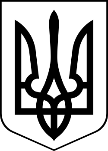 УКРАЇНАМЕНСЬКА МІСЬКА РАДАЧернігівська область(п’ята сесія восьмого скликання)РІШЕННЯ12 квітня 2021 року	№ 163Про внесення змін до рішення третьої сесії восьмого скликання Менської міської ради №36 від 19 лютого 2021 р. «Про затвердження проєктів землеустрою щодо відведення земельних ділянок у постійне користування закладам освіти на території Менської міської територіальної громади»На підставі Закону України «Про місцеве самоврядування в Україні» та в зв’язку з необхідністю внесення технічних правок, Менська міська рада ВИРІШИЛА:1. Внести зміни до рішення третьої сесії восьмого скликання Менської міської ради №36 від 19 лютого 2021 року «Про затвердження проєктів землеустрою щодо відведення земельних ділянок у постійне користування закладам освіти на території Менської міської територіальної громади», а саме до п.1 п.п.5, замінивши розмір площі з 0,1589 га на 3,000 га.2. Контроль за виконанням рішення покласти на начальника заступника міського голови з питань діяльності виконкому Менської міської ради В.І.Гнипа та постійну комісію з питань містобудування, будівництва, земельних відносин та охорони природи, згідно до регламенту роботи Менської міської ради.Міський голова	Г.А.Примаков